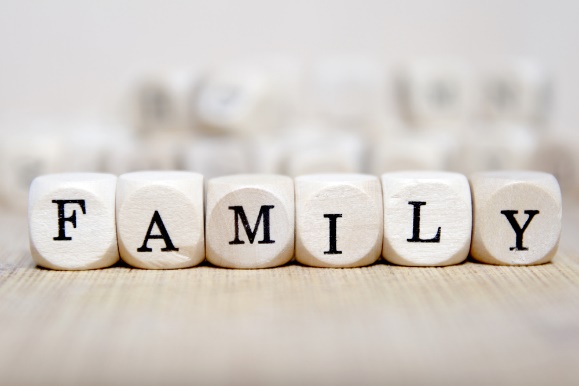 Guidance on Live Family Vscene SessionsGetting ready for onlineThe staff will schedule their online sessions using a platform Vscene which is very similar to other platforms available and it is easy for parents/carers to access.Setting up your deviceThe video meetings work best on a laptop or tablet but you can access via a smart phone. Ensure your device is resting on a secure surface to reduce movement.PC/laptop – click on the link on the programme and it will take you directly to the online meeting.Morning sessions: https://app.vscene.net/r/J63uvCQDbaAfternoon sessions: https://app-proxy.vscene.net/r/YsvKAKdRpwPhones – Prior to the session you will need to download the free Vscene app. Click on the links below:-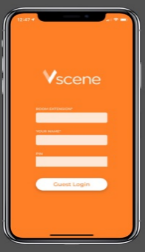 Andriod 				AppleWhen logging on you will be asked for a room key which you will find below and on the programme.  Morning sessions: 1448452Afternoon sessions: 1493365            You do not need a PIN number.During the sessionWe ask you to join in mute and there is no pressure to have your video on. If children are included in the session, a parent must always be present.Please use the chat function to make comments or ask questions. There should be no discussions which identifies individual children or staff.No part of the live session will be recorded. Do not record or take pictures of any part of a livestream session.After the sessionWe would appreciate your feedback so please let us know what you thought of the session by writing a comment in the chat function.  For more information please email Catrina.O’Neil@east-ayrshire.gov.uk